新 书 推 荐中文书名：《麻烦的女人》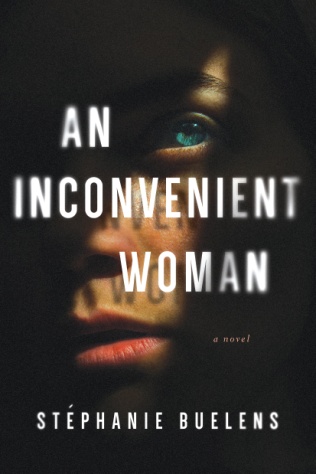 英文书名：AN INCONVENIENT WOMAN作    者：Stephanie Buelens出 版 社：Penzler Publishers/Scarlet代理公司：Biagi /ANA/Jessica Wu页    数：288页出版时间：2020年9月代理地区：中国大陆、台湾审读资料：电子稿类    型：惊悚悬疑版权已授：法国、俄罗斯、土耳其。内容简介：    在这部心理惊悚小说处女作中，两个站在法律两端的女人为了阻止一起未来的犯罪，一同深入了一桩发生在多年之前的案件的核心。    克莱尔·方丹（Claire Fontaine）确信她的前夫多年前杀了他们十几岁的女儿，并相信他还会继续杀人。当她看到他和另一个女人同居，成为一个和她失去的女儿同龄的女孩的继父时，克莱尔拼命警告那个新娘，她的家庭正处于危险之中。但是这个女人并没有相信她的话，她拒绝了她的劝告，因此克莱尔觉得自己必须亲自动手，阻止她以前未能阻止的罪行。斯隆·威尔逊（Sloane Wilson）早已离开了洛杉矶警察局，成为一名“食罪者”（sin eater），专门负责清理一些由于种种原因，最好在法律之外解决的情况。例如，一个跟踪前夫，往他家门上泼油漆，并且对他的新妻子发出含糊的暴力威胁的前妻。像这样的家庭纠纷，一旦报了警，情况往往会变得一团糟，报警的行为很可能反而会激怒这个麻烦的女人。    然而，随着斯隆对克莱尔的调查，她发现这件事远不止眼前所见，她必须揭露一段令人悲伤的往事，并且反驳克莱尔和斯隆的客户双方的故事。在事实真相越来越被激情、怀疑和恐惧混淆的情况下，她很快就失去了区分真实和虚假的能力。    但是斯隆确定一件事：有时候，防止犯罪的唯一方法就是犯罪。作者简介：    斯蒂芬妮·布伦斯（Stephanie Buelens）出生于比利时，在法国接受教育。她曾去过三十多个国家。在过去的二十年里，她一直居住在巴黎和洛杉矶两地。她曾担任过演员、口译、笔译、商务顾问、法语媒体教练和语言讲师。她目前在比利时生活。媒体评价：    “本书今年最优秀的心理惊悚小说之一，它讲述了一个离婚的女性发现她的前夫即将再婚，并且再婚对象有一个十几岁的女儿——她自己的女儿在坦白了父亲虐待自己后没过多久就溺水身亡，这个故事始终引人入胜。”----《每日邮报》（Daily Mail）    “一个直击人心、发展迅速的噩梦般的故事，你最好一口气就将它读完。”----《科克斯书评》（ Kirkus），星级书评    “这部惊悚小说像绞刑的绳圈一样紧紧地套住了我们，它不可逃避，密不透风，作者熟练地编织起每一个情节，并为每一个环完美打结。它令人心痛但又富有人性，是一部引人思考，悬念十足的小说。”---- A. J. 芬恩（A. J. Finn），《纽约时报》（New York Times）#1畅销书《窗里的女人》（The Woman in the Window）的作者    “《麻烦的女人》（An Inconvenient Woman ）写得非常好，从令人不寒而栗的开头到结尾都充满了悬疑。”---- 詹姆斯·帕特森（James Patterson）    “文字优美，情节紧张严密，作者把每个人物都进行了充分的描绘，这是我多年来读到过的最有趣处女作小说。”----尼尔森·德米勒（Nelson DeMille）    “作者用崭新的声音将常见的问题讲述出来。对心理现实的一次崭新、敏锐的描绘。食罪者！”----安妮·佩里（Anne Perry）    “本书令人欲罢不能，阅读次数的体验是沉浸式、不可抗拒的。怀恨在心的强大女性角色位于这部精心构思的惊悚小说的中心，她们要寻求的某种形式的正义，作者在描绘这种冲突的时候，赋予了古老的黑色小说一种彻底的现代气息。《麻烦的女人》既深沉，人性化，又老练通俗，这是一部成功的处女作。”----丽莎·昂格尔（Lisa Unger），《心灵陌客》（The Stranger Inside）的作者    “《麻烦的女人》时而抒情，时而愤怒，时而辛酸，却始终给人残酷的刺激感。本书是一部紧张、扣人心弦的黑色小说，它凶猛残酷，又令我们感到息息相关，布伦斯（Buelens）将不可避免地会被拿来与莉安·莫里亚蒂（Liane Moriarty）和吉莉安·弗林（Gillian Flynn）相提并论。”---- 琳西·斐（Lyndsay Faye），《》（The Paragon Hotel）的作者Lyndsay Faye,谢谢您的阅读！请将反馈信息发至：吴伊裴（Jessica Wu）安德鲁﹒纳伯格联合国际有限公司北京代表处北京市海淀区中关村大街甲59号中国人民大学文化大厦1705室，100872电 话：010-82449901传 真：010-82504200Email：Jessica@nurnberg.com.cnHttp://www.nurnberg.com.cn新浪微博：http://weibo.com/nurnberg豆瓣小站：http://site.douban.com/110577/